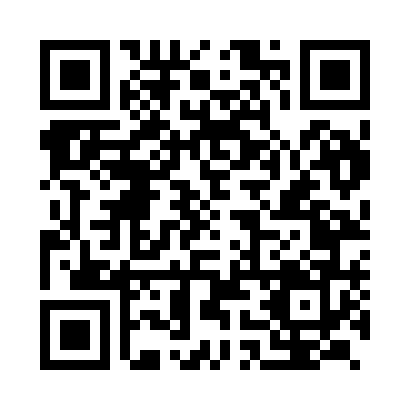 Prayer times for Batala, Punjab, IndiaMon 1 Jul 2024 - Wed 31 Jul 2024High Latitude Method: One Seventh RulePrayer Calculation Method: University of Islamic SciencesAsar Calculation Method: HanafiPrayer times provided by https://www.salahtimes.comDateDayFajrSunriseDhuhrAsrMaghribIsha1Mon4:035:2712:335:297:399:032Tue4:045:2812:335:307:399:033Wed4:045:2812:345:307:399:034Thu4:045:2912:345:307:399:035Fri4:055:2912:345:307:399:036Sat4:055:3012:345:307:389:037Sun4:065:3012:345:307:389:038Mon4:065:3112:345:307:389:039Tue4:065:3112:355:307:389:0310Wed4:075:3212:355:307:389:0211Thu4:075:3212:355:307:379:0212Fri4:085:3312:355:307:379:0213Sat4:085:3312:355:307:379:0214Sun4:085:3412:355:307:369:0215Mon4:095:3412:355:297:369:0116Tue4:095:3512:355:297:359:0117Wed4:105:3612:355:297:359:0118Thu4:105:3612:355:297:359:0119Fri4:115:3712:365:297:349:0020Sat4:115:3712:365:297:349:0021Sun4:125:3812:365:297:338:5922Mon4:125:3912:365:287:338:5923Tue4:125:3912:365:287:328:5924Wed4:135:4012:365:287:318:5825Thu4:135:4012:365:287:318:5826Fri4:145:4112:365:277:308:5727Sat4:145:4212:365:277:298:5728Sun4:155:4212:365:277:298:5629Mon4:155:4312:365:267:288:5630Tue4:165:4412:365:267:278:5531Wed4:165:4412:365:267:268:55